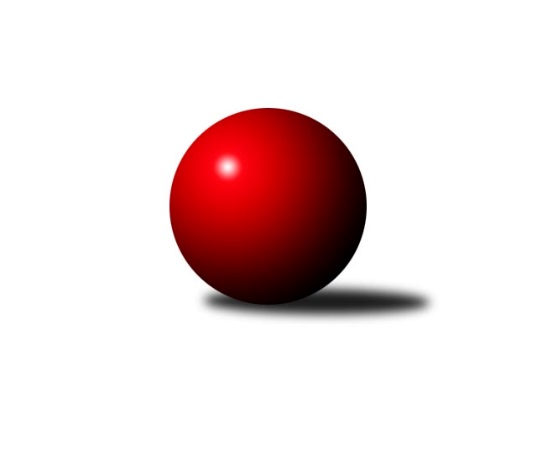 Č.3Ročník 2020/2021	19.7.2020Nejlepšího výkonu v tomto kole: 2357 dosáhlo družstvo: SK Podlužan Prušánky ALetní liga - skupina H 2020/2021Výsledky 3. kolaSouhrnný přehled výsledků:SK Podlužan Prušánky A	- TJ Sokol Šanov B		dohrávka		19.7.TJ Sokol Slavonice	- KK Moravská Slávia Brno		dohrávka		24.7.Tabulka družstev:	1.	SK Podlužan Prušánky A	0	0	0	0	0.0 : 0.0 	0.0 : 0.0 	 0	0	2.	KK Moravská Slávia Brno	0	0	0	0	0.0 : 0.0 	0.0 : 0.0 	 0	0	3.	TJ Sokol Šanov B	0	0	0	0	0.0 : 0.0 	0.0 : 0.0 	 0	0	4.	TJ Sokol Slavonice	0	0	0	0	0.0 : 0.0 	0.0 : 0.0 	 0	0Podrobné výsledky kola:Pořadí jednotlivců:	jméno hráče	družstvo	celkem	plné	dorážka	chyby	poměr kuž.	MaximumSportovně technické informace:Starty náhradníků:registrační číslo	jméno a příjmení 	datum startu 	družstvo	číslo startu
Hráči dopsaní na soupisku:registrační číslo	jméno a příjmení 	datum startu 	družstvo	Program dalšího kola:Nejlepší šestka kola - absolutněNejlepší šestka kola - absolutněNejlepší šestka kola - absolutněNejlepší šestka kola - absolutněNejlepší šestka kola - dle průměru kuželenNejlepší šestka kola - dle průměru kuželenNejlepší šestka kola - dle průměru kuželenNejlepší šestka kola - dle průměru kuželenNejlepší šestka kola - dle průměru kuželenPočetJménoNázev týmuVýkonPočetJménoNázev týmuPrůměr (%)Výkon2xZdeněk ZálešákPrušánky6102xZdeněk ZálešákPrušánky105.016102xJan ZálešákPrušánky6032xJan ZálešákPrušánky103.816031xMichal ŠimekPrušánky5772xJiří MatoušekSlavonice101.145341xMarta VolfováŠanov B5732xStanislav TichýSlavonice100.955331xStanislav EsterkaPrušánky5671xMichal ŠimekPrušánky99.335771xKristýna BlechováŠanov B5491xMichal DostálSlavonice99.05523